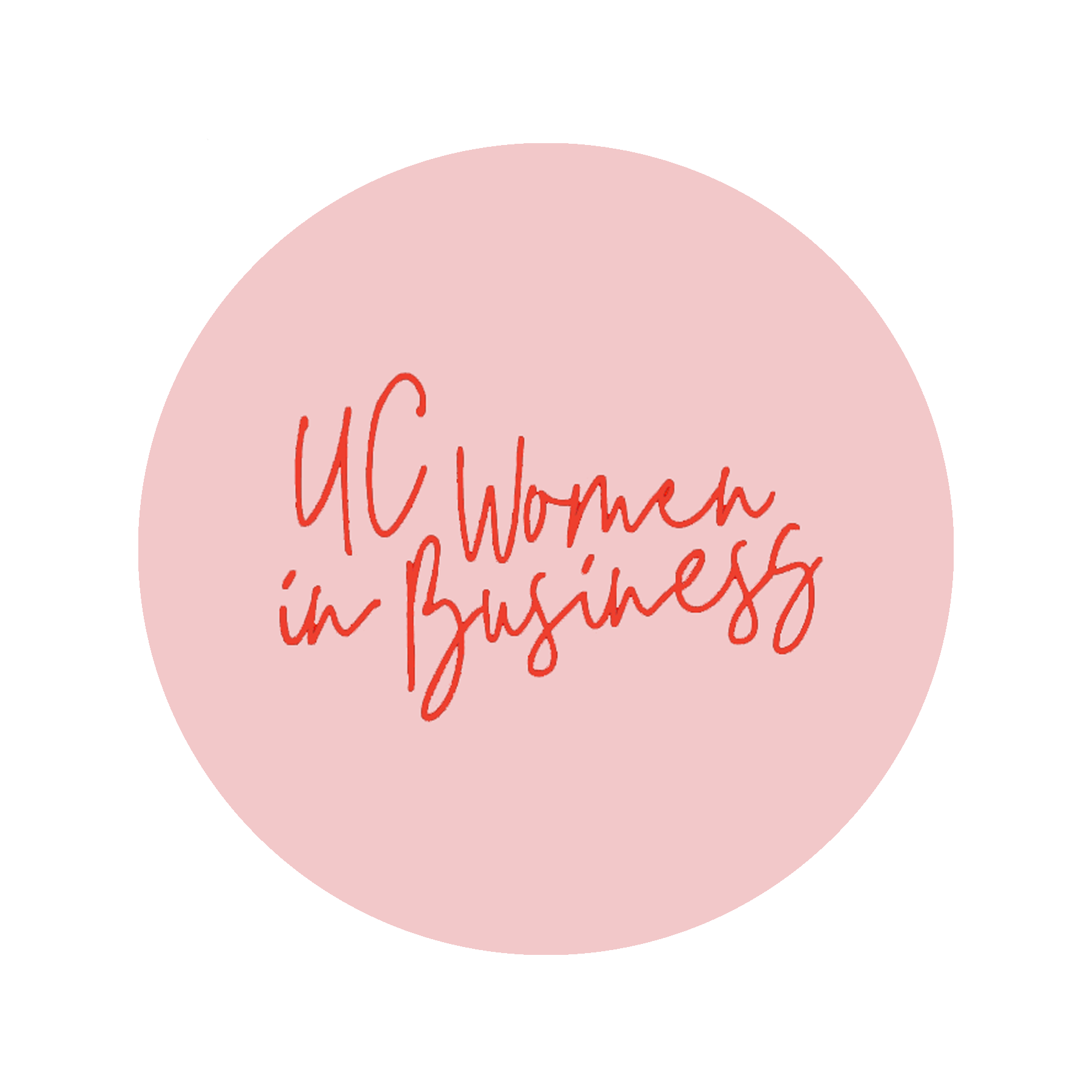 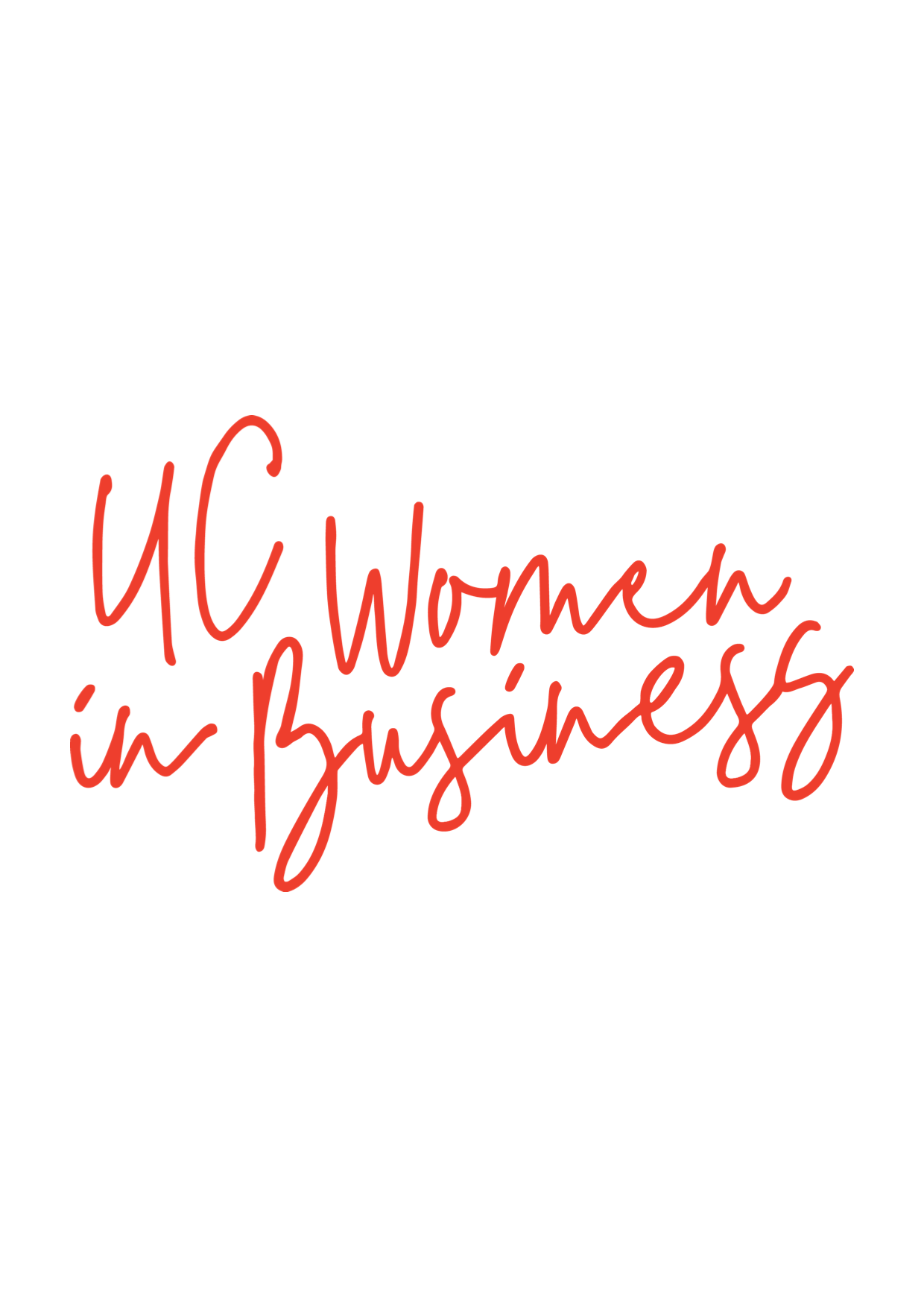 USE PROMO CODE:UCWIBFor no subscription fees for the first 6 months + $5 credit!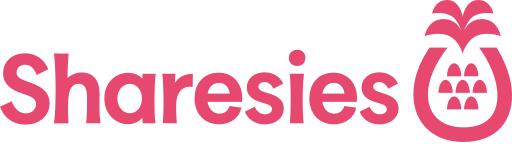 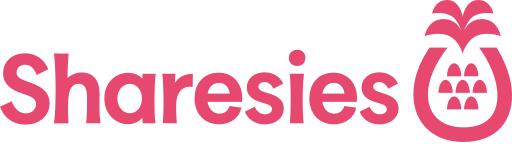 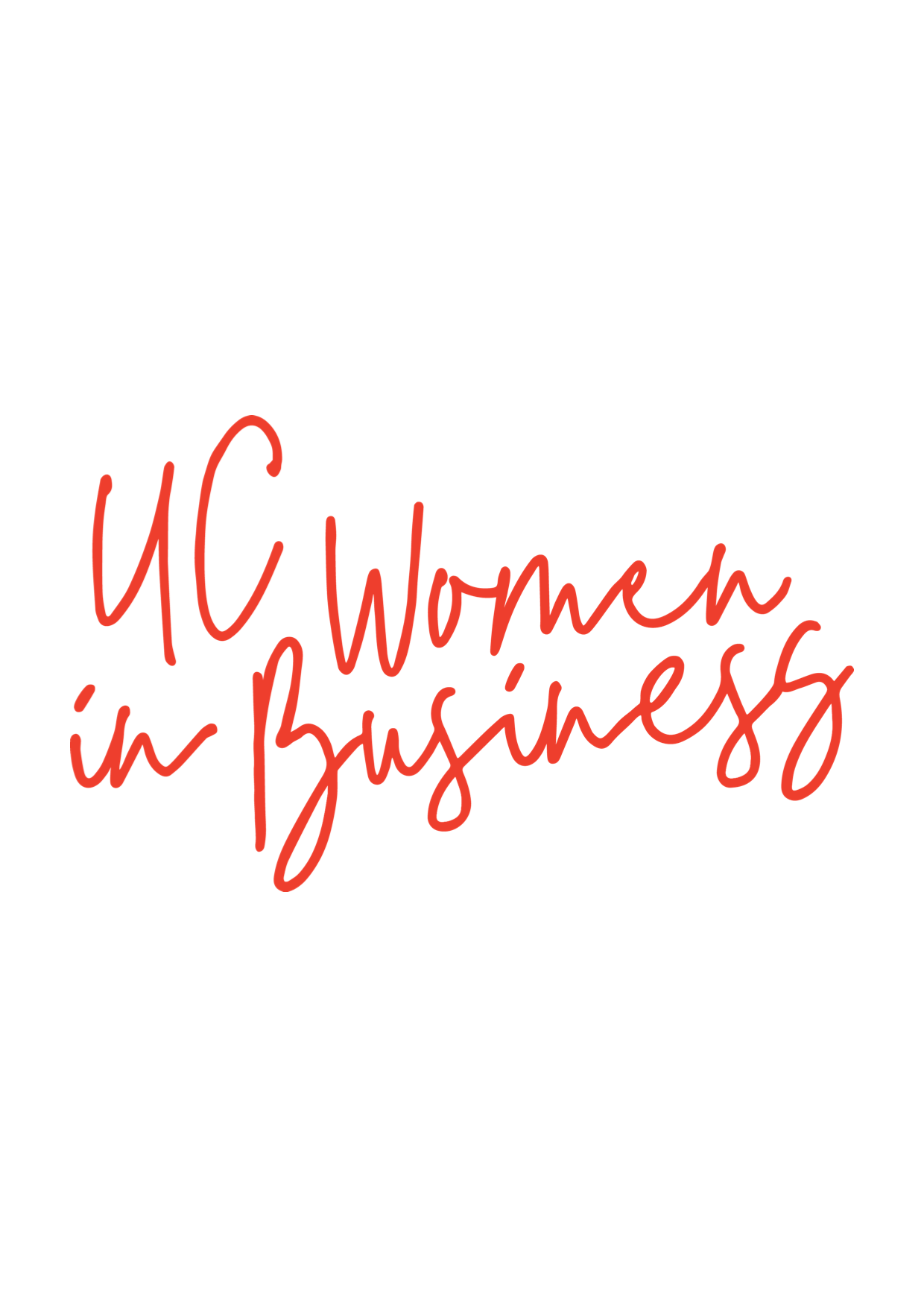 